Umwelt im Unterrichtwww.umwelt-im-unterricht.deArbeitsmaterial (Grundschule)Arbeitsblätter: Was tun gegen Plastikmüll im Meer?Mithilfe von Arbeitsblättern setzen sich die Schüler/-innen mit dem Problem des Plastikmülls im Meer auseinander. Sie erfahren, welche Auswirkungen Plastikmüll auf Meerestiere und Menschen haben kann und lernen Ansätze zur Lösung der Probleme kennen. Hinweise für LehrkräfteWas gehört noch zu diesen Arbeitsmaterialien?  Die folgenden Seiten enthalten Arbeitsmaterialien zum Thema der Woche „Plastikmüll: Endstation Meer“ von Umwelt im Unterricht. Zu den Materialien gehören Hintergrundinformationen, ein didaktischer Kommentar, ein Unterrichtsvorschlag sowie eine Bilderserie. Sie sind abrufbar unter: https://www.umwelt-im-unterricht.de/wochenthemen/plastikmuell-endstation-meer/ Inhalt und Verwendung der ArbeitsmaterialienDie Materialien werden den Schülern und Schülerinnen als Kopien bereitgestellt. Arbeitsblatt „Welche Folge hat Plastikmüll für Tiere und Menschen?“: Hier ordnen die Schüler/-innen kurze Texte den richtigen Bildmotiven zu.Arbeitsblatt „Wer kann am Meer etwas gegen Plastikmüll tun?“: Hier schneiden die Schüler/-innen Sprechblasen aus und ordnen sie auf der Illustration den unterschiedlichen Akteuren zu, die etwas gegen die Verschmutzung durch Plastikmüll tun können. Zusätzlich zum Arbeitsblatt wird die folgende Illustration benötigt: Das Meer ist Lebens- und Wirtschaftsraum.Je nach zur Verfügung stehender Zeit und gewünschtem inhaltlichen Schwerpunkt kann es sich anbieten, nur eines der beiden Arbeitsblätter bearbeiten zu lassen.Verwenden einer Grundschul-SchriftartDie nachfolgenden Texte sind in einer schlichten Standard-Schriftart angelegt, um zu gewährleisten, dass sie mit unterschiedlicher Software bearbeitet werden können. Dadurch kann es Abweichungen von der üblichen Schreibweise in der Grundschule geben, insbesondere beim kleinen „a“. Wenn Sie über eine Grundschul-Schriftart verfügen, können sie die Schriftart der Texte ändern. Stellen Sie dazu die Formatvorlage „Standard“ um. Über geeignete Schriftarten informiert die Internetseite http://schulschriften.net/kostenlose-schriften/. Ein Beispiel ist die kostenlose Schriftart AbeeZee von Fontsquirrel (https://www.fontsquirrel.com/fonts/abeezee). Übersicht über die ArbeitsmaterialienWelche Folgen hat Plastikmüll für Tiere und Menschen?	1Bilder: Welche Folgen hat Plastikmüll für Tiere und Menschen?	2Wer kann am Meer etwas gegen Plastikmüll tun?	3Quellen und Urheberangaben für Bilder	4Arbeitsblatt 1Welche Folgen hat Plastikmüll für Tiere und Menschen?Aufgaben:Lies die Texte auf Blatt 1 und schau dir die Bilder auf Blatt 2 an.Welcher Text passt zu welchem Bild? Schneide die Texte und Bilder aus und ordne sie einander zu. Überprüfe: Ist alles richtig? Dann klebe die Texte und Bilder auf ein Blatt.Arbeitsblatt 2Bilder: Welche Folgen hat Plastikmüll für Tiere und Menschen?Arbeitsblatt 3Wer kann am Meer etwas gegen Plastikmüll tun?Aufgaben:Lies die Texte in den Sprechblasen und schneide sie aus.Lege sie auf dem Bild „Das Meer ist Lebens- und Wirtschaftsraum“ an die richtige Stelle.Überprüfe, ob alles richtig ist. Klebe die Sprechblasen dann auf.Hast du noch eine Idee, was man gegen den Müll im Meer tun kann? Schreibe sie in die leere Sprechblase und klebe sie ebenfalls auf.Quellen und Urheberangaben für BilderBild: Wasserschildkröte; Quelle: U.S. Fish and Wildlife Service Southeast Region / flickr.com / Public DomainBild: Meeresvogel; Quelle: PublicDomainPictures / pixabay.com / Public DomainBild: Verschmutzter Sandstrand mit Plastikmüll; Quelle: hhach / pixabay.com / Public DomainBild: Pottwal; Quelle: Gabriel Barathieu / wikipedia.org / CC BY-SA 2.0Bild: Schiffsschraube; Quelle:  Seebeer at German Wikipedia. / wikimedia.org / Public DomainBild: Müllsammelaktion am Strand; Quelle: MC2 Brian Morales / wikimedia.org / Public DomainBild: Taucher; Quelle: CSITDMS / pixabay.com / Public DomainBild: Meeresfisch; Quelle: joakant / pixabay.com / Public DomainSchildkröten verwechseln Plastiktüten oft mit Quallen und fressen sie.Vögel können sich in alten Fischernetzen verheddern. Sie halten kleine Plastikteile oft für Nahrung und schlucken sie herunter.Fische halten kleine Plastikstücke für Nahrung und schlucken sie herunter. Wenn die Menschen die Fische essen, essen sie auch die kleinen Plastikteile.An Stränden muss der Plastikmüll jeden Tag aufgesammelt werden, damit sich Urlauberinnen und Urlauber wohlfühlen.Wale verschlucken auch große Plastikstücke.
Kinder können an einem Strand voller Plastik nicht gut spielen.Schwimmer oder Taucher können sich in Plastiktüten oder Fischernetzen verfangen.Im Meer treibende Fischernetze können Schiffsschrauben blockieren.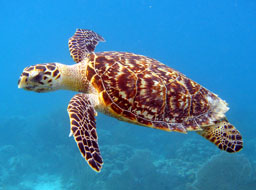 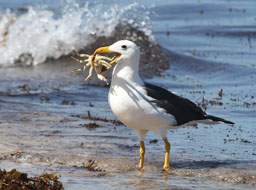 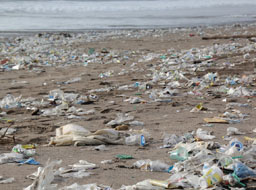 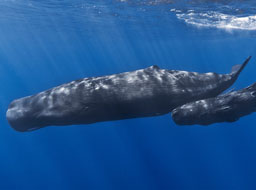 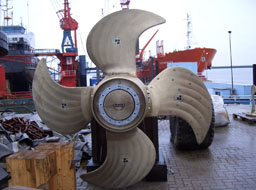 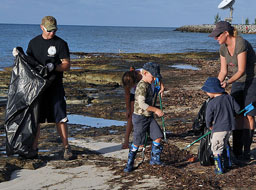 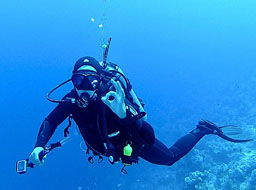 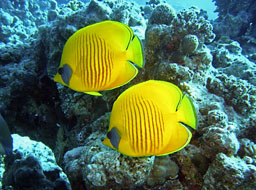 